Order Date: 5/9/2017 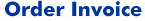 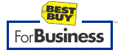 Invoice Number:  233440553-001PO Number:  N/AOrder Number: 233440553Order Date: 5/9/2017 Bill Date:  5/11/2017 Sold To
Procurement Department
COLLIER COUNTY PUBLIC SCHOOLS
5775 OSCEOLA TRL
NAPLES, FL 
34109 USA Bill To
Procurement Department
COLLIER COUNTY PUBLIC SCHOOLS
5775 OSCEOLA TRL
NAPLES, FL 
34109 USA Ship To
Amie Grant
Immokalee Middle School
401 N 9TH ST
IMMOKALEE, FL 
34142 USA Dear Procurement Department,If all the products/services from your order appear on the invoice, then this will serve as your final order invoice. If products/services from your order have not been shipped yet, another invoice will be generated at the time they are fulfilled. Your credit card will not be charged the remaining balance until the remaining products/services are shipped.Order Number:  233440553    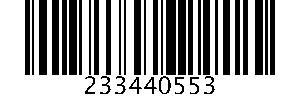 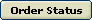 QtyProduct DescriptionMfr. partTotal Price
(Charged on Credit Card)1HP Stream 14-ax010nr - 14" - Celeron N3060 - 4 GB RAM - 32 GB SSD
Item BB20469152
Retek SKU 5623611 14-AX010NR$219.991HP Stream 14-ax010nr - 14" - Celeron N3060 - 4 GB RAM - 32 GB SSD
Item BB20469152
Retek SKU 5623611 14-AX010NR$219.991HP Stream 14-ax010nr - 14" - Celeron N3060 - 4 GB RAM - 32 GB SSD
Item BB20469152
Retek SKU 5623611 14-AX010NR$219.991HP Stream 14-ax010nr - 14" - Celeron N3060 - 4 GB RAM - 32 GB SSD
Item BB20469152
Retek SKU 5623611 14-AX010NR$219.991HP Stream 14-ax010nr - 14" - Celeron N3060 - 4 GB RAM - 32 GB SSD
Item BB20469152
Retek SKU 5623611 14-AX010NR$219.991HP Stream 14-ax010nr - 14" - Celeron N3060 - 4 GB RAM - 32 GB SSD
Item BB20469152
Retek SKU 5623611 14-AX010NR$219.99Subtotal of Shipped Item(s):$1,319.94Shipping:$0.00Tax:$0.00TOTAL CHARGES:
(Total charges reflect the amount that will be charged to your credit card)$1,319.94 Last 4 digits of credit card charged:9348Notes
The total price may also include other non-refundable components such as allowances and fees which are prorated across the order. Hence the total price displayed in the return invoice might differ from the order invoice.Questions about your order? Don't forget to use our convenient, online order tracking and order history features. Or call us at 1-800-373-3050, Mon-Fri 7:00 a.m. to 6:30 p.m. CST.Thank you for choosing Best Buy for Business.(Andrew Dawson)